Publicado en Barcelona el 18/03/2024 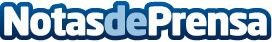 Filtros en las redes sociales, qué efectos tienen en la salud mental de los más jóvenesLa exposición a contenidos que parecen perfectos puede generar que los más jóvenes se comparen, cuestionen su cuerpo e ideen una imagen irreal del concepto de la "belleza". Los jóvenes españoles, según el último informe de Qustodio, ‘Nacer en la era digital: La generación de la IA’, pasan una hora al día en las redes sociales, siendo el sector en el que más tiempo pasanDatos de contacto:CarmelaQustodio622186165Nota de prensa publicada en: https://www.notasdeprensa.es/filtros-en-las-redes-sociales-que-efectos Categorias: Nacional Educación Sociedad Ocio para niños Psicología http://www.notasdeprensa.es